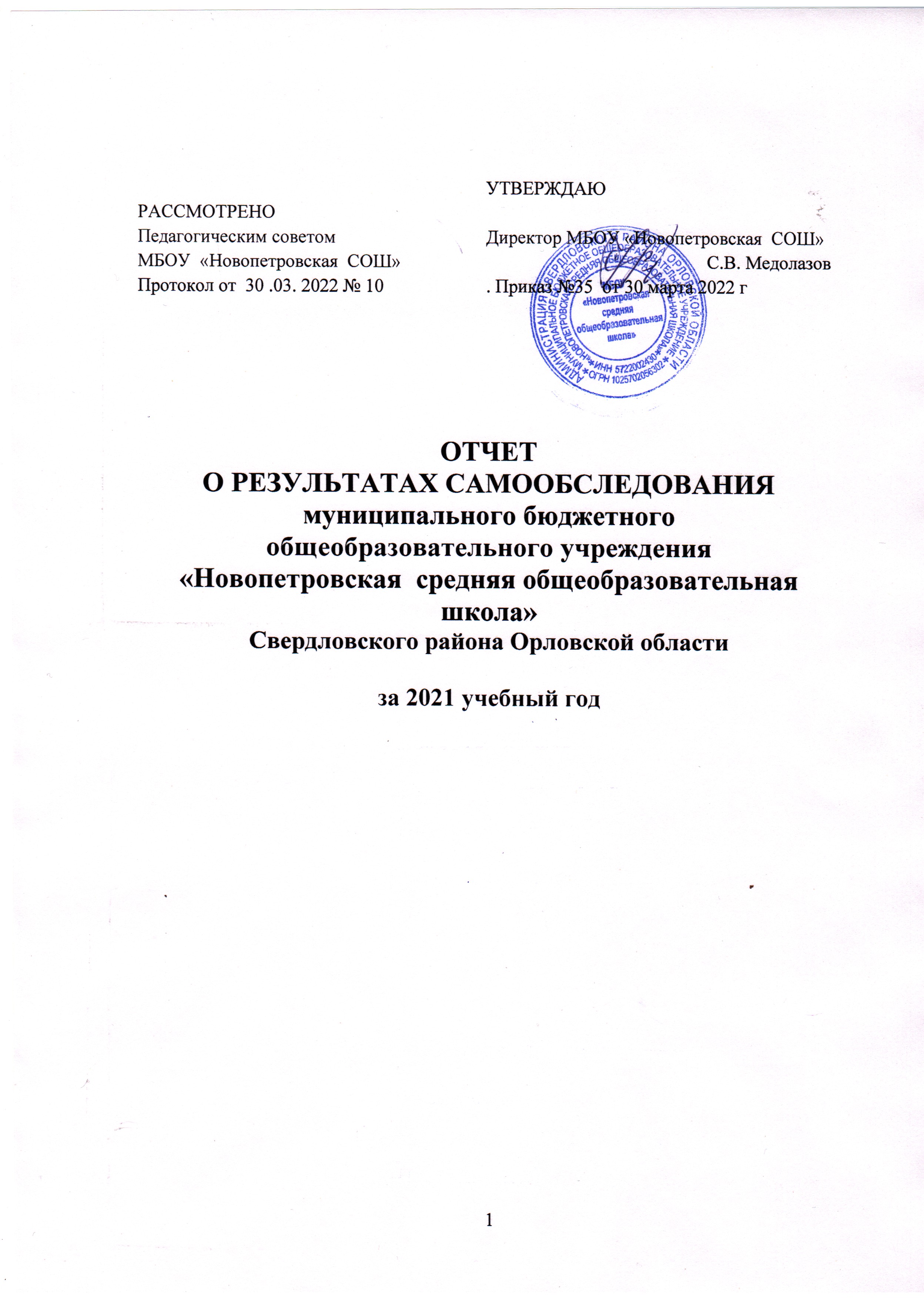 СодержаниеI.Аналитическая часть:1 Общие сведения об образовательной организации                  -3                                                  2. Система управления.                                                                  -5          3.Образовательная деятельность                                                   -6           4.Воспитательная работа                                                                -9          5.Качество предоставления образовательных услуг.                 -16                         6. Востребованность выпускников                                              -26         7.Внутреннее оценивание качества образования                        -26         8. Кадровое обеспечение .                                                              -29         9. Материально-техническая база, учебно-методическое и          библиотечно-информационное обеспечение  Учреждения.       -33                                          –II. Статистическая часть .                                                                    - 35                   III. Основные выводы.                                                                           -38АНАЛИТИЧЕСКАЯ ЧАСТЬ 1. Общие сведения об образовательной организации                           Оценка организации учебного процессаОрганизация образовательного процесса регламентируется режимом занятий, учебным планом, годовым календарным учебным графиком , расписанием занятий, локальными нормативными актами школы, которые разрабатываются и утверждаются Образовательным учреждением самостоятельно. Режим функционирования устанавливается в соответствии с СанПиН 2.4.2.2821-10 «Санитарно-эпидемиологические требования к условиям и организации обучения в общеобразовательных учреждениях», СанПиН 2.4.2.3286 – 15 «Санитарно- эпидемиологические требования к условиям и организации обучения и воспитания в организациях, осуществляющих образовательную деятельность по адаптированным основным общеобразовательным программам для обучающихся с ограниченными возможностями здоровья», Постановлением об утверждении  санитарно –эпидемиологических правил СП 3.1/2.4 3598-20 «Санитарно-эпидемиологические требования    к устройству ,содержанию  и организации работы общеобразовательных организациях(COVID-19)»от 30.06.2020.,         Учебные занятия начинаются в 8.30.   Окончание занятий: 14 час25 мин. Продолжительность учебной недели для обучающихся - 5 дней. Пятидневная рабочая неделя устанавливается в целях сохранения и укрепления здоровья обучающихся. Продолжительность уроков 40 минут. Обучение проходит в одну смену.	В соответствии с СП 3.1/2.43598-20 и методическими рекомендациями по организации начала работы образовательных организаций в 2021/22 учебном году Школа:1.Составила режим работы;3. Подготовила расписание уроков .4. Закрепила классы за кабинетами;5. Составила и утвердила графики уборки, проветривания кабинетов и коридоров;6. Подготовила расписание работы столовой и приема пищи с учетом дистанцированной рассадки классов, учеников к накрыванию в столовой не допускали;7. На сайте школы размещена необходимая информация об антикоронавирусных мерах, ссылки распространены по официальным родительским группам в WhatsApp;8. Были приобретены  средства для антисептической обработки рук, маски медицинские, перчатки. 9.Каждое утро в течении учебного года  измерялась температура учащихся ,учителей и работников школы  бесконтактными  термометрами, производилась обработка помещений передвижными рециркуляторами.Характеристика взаимодействия с органами исполнительной власти и организациями партнерами.В интересах обучающихся, родителей (законных представителей) и образовательного учреждения, для успешной социализации обучающихся, реализации проектов и программ МБОУ «Новопетровская средняя общеобразовательная школа» в период дистанционного обучения продолжалось взаимодействие с социальными партнерами:2.Особенности управления Управление Учреждением осуществляется в соответствии с законодательством Российской Федерации на основе сочетания принципов единоначалия и коллегиальности.Единоличным исполнительным органом Учреждения является директор  Учреждения, который осуществляет текущее руководство деятельностью Учреждения.Сформированная в Учреждении система управления направлена на:− усиление роли коллегиальных органов управления в принятии управленческих решений;− демократичность и гласность в деятельности администрации;− взаимодействие всех органов управления Учреждением;− единство педагогического, ученического и родительского коллективов в решении проблемных задач;− повышение мастерства педагогических работников.Органы управления, действующие в ШколеДля осуществления учебно-методической работы в Школе создано два методических объединения:методические объединения классных руководителей методическое объединение учителей –предметников   .В целях учета мнения обучающихся и родителей (законных представителей) несовершеннолетних обучающихся в Школе действуют Детский Совет школы и родительский комитет .Механизмы контроля и управления определяются Правилами внутреннего трудового распорядка, распределением функциональных обязанностей между руководителем и должностными инструкциями сотрудников школы.  Система управления школой соответствует уставным требованиям, нормативная документация разработана в рамках действующего законодательства. Управленческие решения принимаются на основе анализа результатов оценки качества образования в ОУ. 3 Образовательная деятельность .Образовательная деятельность в Школе организуется в соответствии с Федеральным законом от 29.12.2012 № 273-ФЗ «Об образовании в Российской Федерации», ФГОС начального общего, основного общего и среднего общего образования, СанПиН 2.4.2.2821-10 «Санитарно-эпидемиологические требования к условиям и организации обучения в общеобразовательных учреждениях», Постановлением об утверждении  санитарно –эпидемиологических правил СП 3.1/2.4 3598-20 «Санитарно-эпидемиологические требования    к устройству ,содержанию  и организации работы общеобразовательных организациях(COVID-19)» от ,основными образовательными программами по уровням, включая учебные планы, годовые календарные графики, расписанием занятий.В соответствии с решением регионального оперативного штаба по недопущению завоза и распространения новой короновирусной инфекции от 18 октября 2021г школьные осенние каникулы были продлены с 30.10.по 14.112021г . В связи с этим учителями предметниками  бала проведена  корректировка рабочих программ .С 22.12.2021 г в связи с массовыми заболеваниями гриппом и ОРВИ и отсутствием на учебных занятиях 50% контингента обучающихся ,школа  была переведена на дистанционное обучение. Эта форма обучения была организована на основании нормативно-правовых документов (приказ о переходе на дистанционное обучение, положение об организации дистанционного обучения и т.д.) .АСУ “Виртуальная школа” явилась главным средством связи в период дистанционного обучения. Благодаря тому, что в данной системе разработан мощный инструментарий, который сочетает в себе электронные журналы и дневники, позволило организовать и контролировать образовательный процесс. Для организации дистанционного обучения использовались а также WhatsApp, электронная почта ,соцсети.Следует отметить, что все обучающиеся школы вели связь с учителями по получению заданий через виртуальный дневник.Педагоги использовали разные способы контроля успеваемости учащихся в зависимости от технических возможностей учеников.Учет посещаемости и успеваемости велся в электронном и классном журнале.Администрация школы  вела контроль о взаимодействии учителей с учащимися и их родителями.Сведения о реализуемых образовательных программах.В 2021 учебном году образовательная деятельность Учреждения осуществлялась по следующим образовательным программам:  основной общеобразовательной программе начального общего образования; основной общеобразовательной программе основного общего образования;с легкой умственной отсталостью (интеллектуальными нарушениями)(Вариант3.3); -АООП НОО для детей с задержкой психического развития ;Учебный план 1–4-х классов ориентирован на 4-летний нормативный срок освоения основной образовательной программы начального общего образования (реализация ФГОС НОО), 5–9-х классов – на 5-летний нормативный срок освоения основной образовательной программы основного общего образования (реализация ФГОС ООО).        По итогам года учебные программы на всех уровнях обучения выполнены Продолжительность учебного года и каникул, продолжительность уроковОбучение в Учреждении осуществляется в очной форме.Учебный процесс осуществляется по четвертям. Распределение периодов учебного времени, каникул, промежуточной аттестации обучающихся регламентировано Календарным учебным графиком.Перечень, трудоемкость, последовательность и распределение по периодам обучения учебных предметов и курсов определены  учебным планом Учреждения.Учебный процесс регламентирован расписанием учебных занятий.Начало учебного года –1 сентября.        Окончание учебного года  для 1 - 4 класса – 25 мая                                                     5 - 8 классов – 28 мая                                           9 класс – 25 мая          Количество учебных недель –  1 класс – 33 недели                                                     2-4,9 классы – 34 недели                                                 5-8 класс - 35 недельПродолжительность уроков:              1 класс – 35 минут в 1 полугодии, во 2 полугодии – 40 минут.2-9 классы – 40 минут. Продолжительность каникул в течение учебного года составляет не менее 30 календарных дней и регулируется ежегодно  календарным учебным графикомИнформация об организации учебного процессаСравнительная таблица численности учащихсяКонтингент обучающихся стабилен, выбытие обучающихся из ОУ происходит по причине перемены места жительства .Все классы с 1-9,общеобразовательные. Профильных классов нет .Анализ работы с детьми с ОВЗ по реализации АООП .В школе на конец 2020/2021 учебного  года обучалось 5 детей  с ОВЗ, для двух  обучающихся организовано было обучение на дому, для 3 учащихся организовано инклюзивное обучение. В школе  реализуются адаптированные основные общеобразовательные программы:Дети инвалиды   Количество инклюзивных и коррекционных классов Наличие заболеваний у детей по уровням На начало 2021/2022 учебного года в школе обучается  1 ребёнок   с ОВЗ по АООП для детей с ЗПР на уровне начального общего образования (Вариант 7.1.),трое детей выбыли в связи  с переменой места жительства .Основные направления деятельности педагогического коллектива по обеспечению особых
образовательных потребностей детей с ОВЗ и инвалидов:Диагностическая работа: выявление характера и интенсивности трудностей развития детей с ограниченными возможностями здоровья, проведение их комплексного обследования и подготовку рекомендаций по оказанию им психолого-медико-педагогической помощи.Коррекционно-развивающая работа: обеспечение своевременной специализированной помощи в освоении содержания образования и коррекции недостатков в познавательной и эмоциональноличностной сфере детей с ограниченными возможностями здоровья, детей-инвалидов.Консультативная работа: обеспечение непрерывности специального индивидуального сопровождения детей с ограниченными возможностями здоровья и их семей по вопросам реализации дифференцированных психолого-педагогических условий обучения, воспитания; коррекции, развития и социализации обучающихсяИнформационно - просветительская работа: организация информационно-просветительской деятельности по вопросам инклюзивного образования со всеми участниками образовательных отношенийРабота с родителями: повышения уровня психологической компетенции в вопросах воспитания и обучения ребенка. Учебным планом отводятся часы на  коррекционно-развивающую область, где особое внимание уделяется коррекции дефекта и формированию навыков адаптации личности в современных жизненных условиях. В нее включена система коррекционных занятий с учащимися (Социально-бытовая ориентировка , пространственная ориентировка,  развитие осязания и мелкой моторики, развитие коммуникативной деятельности, ритмика ,сенсорное развитие ,адаптивная физическая культура). Содержание этих занятий и количество часов определено с учётом особенностей учащихся, запроса родителей и возможностей школы. По итогам года все дети с ОВЗ  освоили Адаптированные образовательные программы на базовом уровне.Вывод: в целях обеспечения комплексной специализированной помощи детям и подросткам с отклонениями в развитии в условиях образовательного учреждения, обеспечения диагностико-коррекционного психолого-педагогического сопровождения обучающихся с отклонениями в развитии и исходя из реальных возможностей образовательной организации , в соответствии со специальными образовательными потребностями, возрастными и индивидуальными особенностями, в МБОУ «Новопетровская СОШ» организована работа по сопровождению детей с ОВЗ.Направления воспитательной работы Воспитательная работа школы ведется в соответствии с планами воспитательной работы, которая в период пандемии носила дистанционный характер, охватывая все направления воспитательной работы.Цель: создание условий для личностного развития, самоопределения и социализации обучающихся на основе социокультурных, духовно-нравственных ценностей и принятых в российском обществе правил и норм поведения в интересах человека, семьи, общества и государства, формирование у обучающихся чувства патриотизма, гражданственности, уважения к памяти защитников Отечества и подвигам Героев Отечества, закону и правопорядку, человеку труда и старшему поколению, взаимного уважения, бережного отношения к культурному наследию и традициям многонационального народа Российской Федерации, природе и окружающей среде.Задачи:усвоение обучающимися знаний, норм, духовно-нравственных ценностей, традиций, которые выработало российское общество (социально значимых знаний); формирование и развитие позитивных личностных отношений к этим нормам, ценностям, традициям (их освоение, принятие); приобретение соответствующего этим нормам, ценностям, традициям социокультурного опыта поведения, общения, межличностных и социальных отношений, применения полученных знаний и сформированных отношений на практике (опыта нравственных поступков, социально значимых дел).Организация внеурочной деятельности учащихсяВнеурочная деятельность является составной частью основной образовательной программы учебно-воспитательного процесса и одной из форм организации свободного времени учащихся. Внеурочная деятельность позволяет в полной мере реализовать требования ФГОС. Школа предоставляет учащимся возможность выбора широкого спектра занятий направленных на развитие школьника.Целью внеурочной деятельности  является содействие в обеспечении достижения планируемых результатов освоения основной образовательной программы начального общего и основного общего образования (личностных, метапредметных. предметных) обучающимися 1-9-х классов.Создание воспитывающей среды, обеспечивающей активизацию социальных, интеллектуальных интересов учащихся в свободное время, развитие здоровой,  творчески растущей личности, с формированной гражданской ответственностью и правовым самосознанием, подготовленной к жизнедеятельности в новых условиях, способной на социально значимую практическую деятельность, реализацию добровольческих инициатив.Внеурочная деятельность на базе МБОУ «Новопетровская средняя общеобразовательная школа»  реализуется через систему  работу педагогов по следующим направлениям развития личности: Спортивно-оздоровительное;Духовно-нравственное;Социальное;Общеинтеллектуальное;Общекультурное.Внеурочная деятельность организуется по направлениям развития личности по выбору обучающегося и с согласия его родителей (законных представителей) в следующих формах: кружки, секции, круглые столы, конференции, диспуты, олимпиады, соревнования, экскурсии, поисковые и научные исследования и т.д.Занятия по этим направлениям проводятся в форме экскурсий, занятий, творческих дел, викторин, праздничных мероприятий, классных часов, олимпиад, соревнований, концертов, проектов и исследований,  в период самооизоляции проводились в дистанционной форме, использовались заочные экскурсии, видеоролики, видеообзоры и пр. Для учащихся предусмотрено индивидуальное сопровождение проектной деятельности. Посещая внеурочные занятия, учащиеся прекрасно адаптируются в среде сверстников. На занятиях раскрывается творческий потенциал ребенка, проявляются организаторские, творческие и другие способности.Все занятия по внеурочной деятельности осуществляются в  соответствии с рабочими программами,  разработанными учителями школы и утвержденными педагогическим советом школы.Занятия внеурочной деятельностью  создают условия для повышения качества образования, обеспечивает развитие личности обучающихся.Дополнительное образованиеДополнительное образование предназначено для свободного выбора и освоения учащимися дополнительных образовательных программ, которые близки их природе, отвечают внутренним потребностям, помогают удовлетворять образовательные запросы. 	Цели дополнительного образования: развитие мотивации личности к познанию и творчеству; реализация образовательных программ и услуг в интересах личности и общества. 	Задачи дополнительного образования: обеспечение необходимых условий для укрепления здоровья, профессионального самоопределения и творческого труда детей в возрасте от 6 до 17 лет,адаптация учащихся к жизни в обществе, формирование общей культуры, организация досуга. Система дополнительного образования в школе строится по трём направлениям – естественнонаучному, военно-патриотическому, физкультурно-спортивному.Вывод: 1). Организация учебного процесса в Учреждении осуществляется в соответствии с Федеральным законом от 29 декабря 2012 года № 273-ФЗ «Об образовании в Российской Федерации»  .2). В Учреждении разработаны все необходимые локальные акты, регламентирующие организацию учебного процесса.3). Режим работы Учреждения, в том числе организация учебного процесса, распределение образовательной недельной нагрузки, соответствуют санитарно-эпидемиологическим требованиям к условиям и организации обучения в общеобразовательных учреждениях «Санитарно-эпидемиологические правила и нормативы СанПиН 2.4.2.2821-10», утвержденным постановлением Главного государственного санитарного врача Российской Федерации от 29 декабря 2010 г. № 189.Максимальные образовательные недельная и дневная нагрузки не превышает допустимого значения.4. Качество предоставления образовательных услуг Результаты обучения учащихся по итогам учебного годаНачальное общее образованиеАнализ результатов показывает, что качество знаний учащихся по сравнению с прошлым годом повысилось  на 9,7% .Итоги  освоения ООП НОО выпускниками 4- класса МБОУ « Новопетровская СОШ»за 2020-2021уч.г.    В 4 классе из 8 учащихся 37,5%  овладели опорной системой знаний и учебными действиями, необходимыми для продолжения образования на следующем уровне общего образования, и способны использовать их для решения простых учебно-познавательных и учебно-практических задач средствами данного предмета  и пять  учащийся (62,5 %) овладели опорной системой знаний, необходимой  для продолжения образования на следующем уровне общего образования, на уровне осознанного произвольного овладения учебными действиями.      В результате изучения всех без исключения предметов на уровне начального общего образования у выпускников сформированы личностные, регулятивные, познавательные и коммуникативные универсальные учебные действия как основа умения учиться. Основное общее образованиеАнализ результатов годовых отметок учащихся показывает ,что качества подготовки учащихся по сравнению с прошлым годом повысилось  на 1,1% Результаты освоения учащимися программ начального общего образования по показателю «успеваемость» в 2021 учебном годуВ сравнении с результатами 2019-2020 учебного года в 2020-2021 учебном году на уровне начального звена отсутствуют учащиеся оставленные на повторный курс обучения.Результаты освоения учащимися программ основного общего образования по показателю «успеваемость» в 2021 годуВ сравнении с результатами 2019-2020 учебного года в 2020-2021учебном году на уровне основного общего образования повысился процент качества знаний по школе. Предпосылками к росту показателя качества образования являлись интенсификация работы педколлектива по достижению обучающимися планируемых результатов ООП ООО. Результаты промежуточной аттестации .В 2020-2021 у.г. промежуточная аттестация обучающихся 1-8 классов проводилась  по всем изучаемым учебным предметам как с аттестационными испытаниями так и  без проведения аттестационных испытаний, в 9 классе проводилась  по всем изучаемым учебным предметам, без проведения аттестационных испытаний, на основе отметок за 1-4 четверти. Результаты промежуточной аттестации с аттестационными испытаниями  следующие : Успеваемость   обучающихся   по   всем   общеобразовательным   предметам    промежуточной   аттестации   на   уровне начального общего и   основного   общего   образования составила 100%. Диагностика уровня сформированности метапредметных результатов и УУД
у обучающихся:Цель диагностики - оценка уровня сформированности метапредметных результатов и универсальных учебных действий учащихся по итогам освоения основной образовательной программы начального и основного общего образования в условиях реализации ФГОС НОО , ФГОС ООО и ФГОС СОО.Результаты выполнения комплексной работы на уровне начального общего образования(1-4 х классах)Результаты выполнения комплексной работы на уровне основного общего образования(5-9 классы)Вывод: Таким образом, итоги комплексных работ позволяют сделать вывод, что ученики умеют применять на практике полученные знания, что у большинства учащихся универсальные учебные действия сформированы на повышенном  и базовом уровнях. По результатам мониторинга можно сделать вывод о том, что учителя-предметники создают условия для получения обучающимися качественного образования на основе формирования ключевых компетенций как целостной системы универсальных учебных действий, опыта самостоятельной деятельности и личной ответственности.                   Диагностика уровня математической подготовки обучающихся 2-4 классов .В рамках реализации регионального проекта «Совершенствование математического образования» в  МБОУ « Новопетровская СОШ» была проведена диагностика уровня математической подготовки обучающихся начальных классов   2 класс16.03.2021, ,3класс  -17.03.2021, 4класс-18.03.2021. Время проведения каждой работы -2урок, время выполнения-45 минут. Диагностические работы включают как задания с выбором ответа ,так и задания с кратким и развёрнуты ответом .Составлены в соответствии с требованиями ФГОС начального общего образования и с учетом содержания образовательных программ.Результаты следующие.  4класс:  по списку -8,писало -7(учитель Гаврикова О.А.)Из них достигли базового уровня -4,повышенного-2,высокого-1  2класс:  по списку -8,писало -7(учитель Гаврикова О.А.)Из них достигли базового уровня -3, повышенного-4, высокого-0  3класс:  по списку -3, писало -2(учитель Баженова А.С.)Из них достигли базового уровня -2, повышенного-0, высокого-0Вывод:все учащиеся достигли базового уровня по математике. Предложения:1Проанализировать результаты диагностической работы по каждому учащемуся и наметить коррекционную работу по ликвидации пробелов в знаниях.                                                       2.Постоянно включать в содержание учебного материала разнообразные упражнения на отработку вычислительных навыков, развитие логического мышления, внимания.                                       4.Систематизировать работу по формированию умений и навыков учащихся по решению и анализу текстовых задач (в т.ч. решение косвенных задач); учить умению взглянуть на задачу с разных точек зрения, логику рассуждения; использовать различные способы поиска, сбора, обработки, анализа, организации, передачи и интерпретации информации;Результаты мониторинга образовательных достижений учащихся1, 2 ,3классов .      В соответствии  с Планом проведения независимой оценки качества образования и мониторинговых исследования качества образования в образовательных организациях Орловской области на второе полугодие 2020-2021 учебного года   ,утвержденного приказом бюджетного учреждения Орловской области «Региональный центр оценки качества образования» от 7декабря 2020 года№140 « « Об утверждении Плана проведения независимой оценки  качества образования и мониторинговых исследованиях качества образования в образовательных организациях Орловской области на второе полугодие 2020-2021 учебного года», в соответствии с приказом бюджетного учреждения Орловской области « Региональный центр оценки качества образования» от 8 апреля  2021года № 51  и  приказа  №  76  от 8 апреля  2021 года Управления образования, молодежи и спорта администрации Свердловского района  в целях определения уровня освоения обучающимися 1,2,3 классов образовательной программы по математике, литературному чтению, русскому языку  и оказания своевременной педагогической поддержки каждому обучающему в МБОУ « Новопетровская СОШ» был проведен мониторинг образовательных достижений учащихся по математике-28.04.2021, ,литературному чтению -20.04.2021, русскому языку-23.04.2021.Результаты следующие :Мониторинг качества подготовки  обучающихся по итогам Всероссийских проверочных работ ( ВПР).Итоги мониторинга  качества подготовки  обучающихся по итогамВсероссийских проверочных работ ( ВПР).В рамках проведения Всероссийских проверочных работ (далее – ВПР) на основании приказа Департамента образования Орловской области от 20 февраля 2021 года №204 «О проведении Всероссийских проверочных работ в 2021 году на территории Орловской области» и Управления образования, молодежи и спорта администрации Свердловского района Орловской области №40 от 25 февраля 2021 года «О проведении Всероссийских проверочных работ в общеобразовательных учреждениях Свердловского района», В  МБОУ « Новопетровская СОШ» ВПР проводились в период с 15 марта по 21 мая  2021года в 4-8классах на 2-3 уроках .Результаты ВПР в 4классе :Сравнительный анализ  показателейРезультаты ВПР в 5классе:Сравнительный анализ  показателейРезультаты ВПР в 6классе Сравнительный анализ  показателейРезультаты ВПР в 7классе Сравнительный анализ  показателейРезультаты ВПР в 8 классе Сравнительный анализ  показателейВыводы:Сравнивая результаты по всем предметам, можно сказать, что учащиеся  справились с работой по всем предметам, так как материал был им  знаком. Навыки  работы с бланками и подобными заданиями был отработан. Учителя   проводили хорошую подготовительную работу  к  мониторингу, пользовались материалом демоверсий с сайта vpr.statgrad.org. и пособиями.Получены объективные представления  о  результатах  учебной  деятельности по данным предметам на уровне образовательной организации, а также  определены существующие недостатки  в подготовке обучающихся.                Результаты     итогового устного собеседования по русскому языку в 9классахРабота проверяла умение выразительно читать вслух, пересказывать текст с привлечением дополнительной информации, создавать монологические высказывания на разные темы, принимать участие в диалоге ,соблюдая при этом языковые нормы .100% учащихся успешно прошли итоговое устное собеседование по русскому языкуРезультаты государственной итоговой аттестации в 2021 годуВся работа по подготовке к государственной итоговой аттестации осуществлялась в соответствии с планом подготовки и проведения итогового контроля и государственной итоговой аттестации. В данных документах были определены следующие направления деятельности: нормативно-правовое, информационное обеспечение ГИА; мероприятия по организации контрольно-инспекционная деятельность. В течение учебного года по плану контрольно-аналитической деятельности администрацией осуществлялся контроль работы учителей-предметников по подготовке к итоговой аттестации. Для организации работы по подготовке и проведению государственной итоговой аттестации администрацией ОУ в соответствии с планом мероприятий по организации и обеспечению проведения государственной итоговой аттестации была проведена необходимая консультационно-разъяснительная работа с учащимися, учителями и родителями, которые были ознакомлены с перечнем нормативно-правовой документации, методическими рекомендациями по организации деятельности выпускников во время подготовки и прохождения государственной итоговой аттестации. Таким образом, учащиеся, родители и педагогический коллектив были ознакомлены с нормативно-правовой базой, порядком проведения экзаменов на совещаниях, педагогических советах, родительских собраниях, индивидуальных консультациях в соответствии с Порядком проведения государственной итоговой аттестации. В течение учебного года проводилась контрольно-аналитическая деятельность. Контроль уровня обученности учащихся 9 класса осуществлялся посредством проведения контрольных работ, контрольных тестов, тестовых заданий различного уровня, репетиционного тестирования. Контроль качества преподавания предметов осуществлялся путем посещения уроков, проведения тематических проверок администрацией ОУ. По итогам проверок проводились собеседования с учителями, давались конкретные рекомендации. В связи  с санитарно-эпидемиологической ситуацией, вызванной распространением новой коронавирусной инфекцией государственная итоговая  аттестация для обучающихся 9 класса  была проведена по двум обязательным предметам : математика и русский язык .По предметам по выбору были проведены контрольные работы  в форме ОГЭ.   Все выпускники прошли итоговую аттестацию в основной период .Мыльникова Анастасия (ребенок с ОВЗ) проходила Государственную итоговую аттестацию только по русскому языку  и получила оценку -3, контрольную работу не писала.Анализ результатов ОГЭ позволяет сделать вывод о хорошей подготовке учащихся 9-х классов к итоговой аттестации.Итоги обучения выпускников 9 классов по общеобразовательной программе основного общего образования:Вывод : Итоговая аттестация за курс основной школы проходила в условиях пандемии согласно нормативно – правовой базе. Условия, необходимые для подготовки к ГИА - 9 класса были созданы на должном уровне, все мероприятия, запланированные для подготовки выпускников, проведены. Результаты участия во Всероссийской  предметной  олимпиаде  школьников.Обучающиеся МБОУ «Новопетровская СОШ» активно участвовали во Всероссийской предметной олимпиаде школьников . В школьном этапе ВсОШ приняли участие 9 человек В муниципальном этапе ВсОШ(заочно) приняли участие 8 человек ,но из них только Барышникова Марина (7класс) стала победителем ВсОШ по литературе  .             Анализ результатов школьного, муниципального этапов Всероссийской олимпиады показывает, что в школе на недостаточном уровне ведется индивидуальная работа с учениками, имеющими повышенную мотивацию в обучении. Учителям-предметникам следует усилить работу, направленную на развитие у учащихся творческих способностей, умение применять полученные знания в новых, нестандартных ситуациях, повышение познавательной активности и интереса к изучению общеобразовательных предметов. Сведения об участии обучающихся в фестивалях, смотрах, конкурсах:I место :            1.Пионерский репортер на тему «Пионерия будущего»-Панкратова Александра (6кл)             2.Конкурс декоративно-прикладных и творческих работ «Орловская палитра»-    Панкратова Александра (7 кл) 3.Конкурс «Лучшая новогодняя игрушка» Гордеева Алина (8 класс) 4. Конкурс «Лучшая новогодняя игрушка» Гордеев Тимофей (6 класс)II место:           1.конкурс видеороликов «Добро пожаловать в музей»- Панкратова Александра (7кл)          2. конкурс видеороликов «Стиль жизни здоровье»3. «Лучшая новогодняя игрушка» - общешкольное 2 место          4.конкурс эссе с иллюстрацией  « Подвиг наших партизан»-Анохина Татьяна (5кл)5. конкурс социальной рекламы «Стиль жизни -здоровье»-Тарасенко Анна (4кл)          6.Конкурс «Пионерской промпродукции» в номинации видеороликов .7. Конкурс «Пожарная безопасность» Гордеева Алина (8 класс)8. Конкурс «Пожарная безопасность» Гордеев Тимофей (6 класс)9. Конкурс «Пожарная безопасность» Панкратова Александра (7 кл)10. Конкурс «Пожарная безопасность» Петренко Анастасия (6 класс)III место: 1.Конкурс «Созвездие игры»2.Конкурс на знание государственной символики в номинации «Символы России воспеваю»- Панкратова Александра (6кл)3.Конкурс « Юнармия в кадре»-Анохина Анна (9кл) и Абрахина Виктория (9кл).   Всероссийский конкурс сочинений -Барсукова Алиса(9класс)- призёр 5.Востребованность  выпускниковГлавным результатом работы школы является правильный выбор учащимися своего жизненного пути. С целью оказания помощи обучающимся в самоопределении:классные руководители в рамках реализации воспитательной программы проводят тематические классные часы, посвященные выбору профессии;школа в рамках сотрудничества  с ВУЗами, СПО информирует учащихся о Днях открытых дверей в учебных заведениях, предоставляет сотрудникам  ВУЗов и СПО возможность информировать учащихся и их родителей.учителя технологии в рамках образовательной программы знакомят учащихся с разными профессиями.Распределение выпускников, завершивших обучение  по общеобразовательной программе основного общего образованияВывод: Анализ распределения выпускников 9 класса показывает, что за последние три года все выпускники продолжают обучение в учреждениях среднего профессионального образования, продолживших обучение в 10 классе нет. Данные факты свидетельствуют о том, что учащиеся получили достаточные знания для поступления в образовательные организации для получения среднего профессионального образования. С другой стороны, учащиеся и их родители испытывают трудности психологического характера, связанные с предстоящей государственной итоговой аттестацией в форме ЕГЭ.Результаты поступления выпускников 9 класса 2020 года выпуска в учебные учреждения:6.Внутреннее оценивание качества образования..Функционирование внутренней системы оценки качества образования Муниципального бюджетного общеобразовательного учреждения «Новопетровская СОШ».осуществляется строго в соответствии с показателями, предусмотренными школьным Положением о внутренней системе оценки качества образования (далее – ВСОКО),утверждённое Пр №31 от 5.06.2014г. Показатели школьной ВСОКО построены на основе показателей деятельности общеобразовательной организации, подлежащей самообследованию (приказ Минобрнауки от 5.12.2014 г.  № 1547 "Об утверждении показателей, характеризующих общие критерии оценки качества образовательной деятельности организаций, осуществляющих образовательную деятельность") и учтены при разработке плана школы.  Целью внутренней оценки качества образования является сбор, осмысление, анализ и выдача информации, необходимой для  поддержания высокого уровня качества всего образовательного процесса в МБОУ  «Новопетровская СОШ». Основными направлениями функционирования ВСОКО являются образовательная среда, обучающиеся, педагогические работники.. На протяжении всего года осуществляется сбор, учет, обработка и анализ информации по показателям, характеризующим эти направления:– оценка условий выполнения образовательных стандартов (анализ школьной документации, проведение школьных диагностик, результаты участия в независимых проверках);– обеспеченность образовательного процесса учебно-методическими материалами (библиотечный фонд, обеспеченность учебниками);– материально-техническое обеспечение (оснащенность учебных кабинетов, спортивного зала, подключение к сети Интернет);– организация питания (создание условий для организации горячего питания школьников, контроль за организацией питания обучающихся);– трудоустройство выпускников;– удовлетворенность родителей и учащихся качеством образования (осуществление обратной связи с родителями, учет интересов всех участников образовательных отношений);– проведение стартовых диагностик;– адаптация обучающихся к новым условиям обучения (классно-обобщающий контроль, диагностика предметных результатов);– оценка уровня готовности выпускников, участие в независимых проверках (НОК ПО, ВПР);– работа с одаренными детьми (участие в олимпиадах, конкурсах, соревнованиях);– оценка состояния здоровья обучающихся (участие в регулярных медицинских осмотрах);– кадровый потенциал педагогов школы, повышение уровня педагогической компетенции (участие в конкурсах педагогического мастерства, семинарах, повышение квалификации);– социальный паспорт школы (сбор, анализ данных, социологические опросы);– работа по профилактике правонарушений (проведение бесед, взаимодействие с межведомственными службами);По итогам анализа полученных данных мониторинга готовятся соответствующие документы (отчеты, справки, приказы, доклады), которые доводятся до сведения педагогического коллектива, учредителя, родителей, общественности. Результаты мониторинга являются основанием для принятия административных решений на уровне образовательной организацииТак в 2021 году было проведено  13 заседаний педагогического совета, из них тематические:1.«Воспитание – новый взгляд на привычную деятельность»2 «Формирование и развитие творческого потенциала педагога в условиях реализации ФГОС» 3«Технологические основы формирования функциональной грамотности обучающихся». Проведено  11 совещаний при директоре .               Объектами мониторинга в рамках ВСОКО в 2021 является По итогам анализа данных , полученных в ходе мониторингов, готовятся соответствующие документы (отчеты, справки, приказы), которые доводятся до сведения педагогического коллектива, учредителя, родителей, общественности. Результаты мониторинга являются основанием для принятия административных решений на уровне образовательной организации. Издано приказов по ВШК- 38, по основной деятельности – 83Было проведено: тематических проверок – 27, написано справок – 38.Исследование уровня удовлетворённости деятельностьюМБОУ «Новопетровская СОШ»Включение в систему мониторинга такого показателя, как удовлетворённость родителей различными сторонами образовательного процесса достаточно ярко характеризует личностно - ориентированную направленность деятельности образовательного учреждения.Положительная динамика по годам показателя удовлетворённости среди родителей (законных представителей) школьников свидетельствует о целенаправленной работе педагогического коллектива, классных руководителей и администрации образовательного учреждения над развитием и совершенствованием учебно-воспитательного процесса, о своевременной корреляции педагогической деятельности на основе отслеживания её результатов.Всего участие приняли 28 родителей учащихся. Проведенное исследование условий и качества школьной образовательной среды МБОУ «Новопетровская  средняя общеобразовательная школа» учитывает следующие факторы: содержание образования и воспитания, эмоционально-психологический климат, удовлетворенность образовательной средой, демократичность образовательной среды, содействие формированию личности, взаимодействие с родителями, удовлетворенность качеством образовательных услуг, предоставляемых образовательным учреждением. Исследование показало, что подавляющее большинство родителей в целом удовлетворены учреждением, которое посещает их ребенок. Большая часть родителей (83 %) абсолютно удовлетворена воспитательным процессом, согласованностью педагогических действий учителей, администрации в работе с семьей, 15 % опрошенных имеют среднюю степень удовлетворенности, считают, что в МБОУ созданы не все условия для благоприятного развития и обучения их детей. Родителей с низкой степенью удовлетворенности –1 %. При собеседовании с классными руководителями при анализе анкет выявилась следующая тенденция – те родители, которые не пользуются школьным сайтом, не участвуют в решении школьных проблем, чаще выражали неудовлетворенность по таким категориям, как: информирование родителей, содержание образования и воспитания, учебная нагрузка и, как правило, выражали общую низкую удовлетворенность образовательным процессом. Напротив, родители, которые активно участвуют в школьной жизни, пользуются электронным ресурсом школы, выражали среднюю и высокую удовлетворенность организацией образовательного процесса. Из пожеланий можно выделить наиболее частые: улучшение материально-технической базы, ремонт школы. Удовлетворенность родителей проявляется в степени психологического комфорта участников образовательных отношений, в особенностях их взаимоотношений, в преобладающем положительном настроении в школьном коллективе, удовлетворенности образовательным учреждением, его значимости и месте в системе ценностей участников образовательного процесса, демократичности администрации, возможности участвовать в управлении школой, принимать решения, касающихся личных интересов участников образовательного процесса, степени педагогического содействия развития личности учащихся, познавательных интересов и познавательной активности. Выводы. Анкетирование родителей показало, что коэффициент удовлетворенности свидетельствует об уровне удовлетворенности жизнедеятельностью детей в школе, качеством образовательных услуг, комфортностью обучения в школе и работой образовательного учреждения выше среднего, что, в целом, указывает на то, что сформировано доверие родителей к учителям, классным руководителям, к уровню преподавания и воспитанию обучающихся. Таким образом, родители вполне удовлетворены организацией учебно-воспитательного процесса и считают, что в школе благоприятный психологический климат, способствующий  продуктивности совместной деятельности. 7. Кадровая укомплектованность  Вопросы организации работы с кадрами постоянно находятся в центре внимания администрации Учреждения. В коллективе создан благоприятный микроклимат, осуществляется моральное и материальное стимулирование  труда работников Учреждения. В Учреждении сформирован стабильный педагогический коллектив.     На период самообследования в Школе работают 13 педагогов. В 2021 году аттестацию прошли 2 человека  – на первую квалификационную категорию(Волошин В.А. - учитель русского языка и литературы и Сотникова Любовь Дмитриевна – учитель истории и обществознания ).Администрация Учреждения уделяет особое внимание росту профессионального мастерства своих работников. В Учреждении разработан план курсовой переподготовки. Педагогические работники регулярно проходят курсы повышения квалификации..В школе один  учитель награжден  почетным знаком – «Отличник народного просвещения», четыре учителя награждены значком «Почетный работник общего образования РФ», один -  Грамотой Министерства образования и науки РФ, трое – Грамотой Департамента образования и молодёжной политики Орловской области, один педагог - обладатель президентского гранта, один педагог - награжден грамотой Губернатора Орловской области «Золотое сердце России».Анализ  позволяет сделать вывод, что в школе подобран достаточно профессиональный состав. Все педагоги подтверждают заявленные категории.Образование педагогов соответствует базовому образовательному преподаваемому предмету. Таким образом, в школе созданы необходимые условия для обеспечения качества образования.Педагоги школы принимают активное участие в работе РПС, выступая с докладами из опыта работы.Учителя школы принимают участие в конкурсах как муниципального, так и регионального уровня:Баженова А.С. - «Самый классный ,классный»-1тур Волошин В.А.- «Учитель года»-1тур Кузнецова Н.М.. –призер областного конкурса моделей ученического самоуправления Семенова Н.В. -победитель межрегионального конкурса на лучшую методическую разработку учебного занятия по предметам «Родной язык» и «Родная литература».Семёнова Н.В. – 2место в районном конкурсе методических разработок «Мастерская досуга» среди руководителей юнармейских отрядов.Дредигер Г.В.-2место , конкурс эссе и творческих работ посвящённый 100- летию пионерии «Моё пионерское детство» Инновационная деятельностьВ 2020 - 2021 годах школа активно участвствовала в работе над проектом СИП (сетевой инновационной площадки) в составе   Лаборатории сельской школы ФГБОУ ВО «ОГУ им. И.С. Тургенева» в составе инновационных площадок ФГБНУ «Институт изучения детства, семьи и воспитания РАО» (ФГБНУ «ИИДСВ РАО») «Активизация социально-педагогических ресурсов села по созданию воспитывающей среды детства» по теме: «Воспитательное пространство села как средство воспитания школьников».Проблема проекта: межпоколенческое взаимодействие участников образовательного процесса как фактор нравственного становления личности гражданина; межведомственное взаимодействие в активизации социально-педагогических ресурсов села по созданию воспитывающей среды детстваПредмет исследования – нравственное становление личности гражданина в социокультурном пространстве села.В 2021 году была проведена следующая работа:составлен план работы на год, который полностью реализован,утверждена новая программы деятельности ЛСШ «Воспитания гражданина» на 2022-2023 годы.Педагоги школы приняли участие:в работе IV Международной конференции «Перспективы отраслевого взаимодействия в комплексной реабилитации», 21-22 октября 2021 г.;в подготовке информационно-аналитических записок «Экспертная самооценка состояние и эффективность работы образовательной организации» по проблеме завершающегося проекта (совместно с ФГБНУ «Институт изучения детства, семьи и воспитания РАО») «Активизация социально педагогических ресурсов села по созданию воспитывающей среды детства»;Участие в Международной онлайн-конференции 17 декабря 2021 г.;в выездном заседании Координационного совета ЛСШ В Дросковскую СОШ Покровского района по проблеме: «Досуговые практики детей в современном социокультурном пространстве»;в заседании координационного совета «Практические средства социализации сельских школьников и воспитанников»;в заседании координационного совета «Индивидуализация образовательного процесса и разработка учебных и воспитательных мероприятий на основе идей индивидуализации сопровождение инклюзии»;в заседании Координационного совета  «Утверждение программы деятельности ЛСШ «Воспитания гражданина» на 2022-2023 годыВыводы:1. Образовательный ценз педагогических работников Учреждения соответствует требованиям квалификационных характеристик, должностей работников образования, установленным Единым квалификационным справочником должностей руководителей, специалистов и служащих. 2. Разноплановая работа с кадрами позволяет поддерживать педагогический коллектив Учреждения в стадии постоянного развития, совершенствования, профессионального роста, что является главным условием повышения качества обучения.Работа ОО по формированию функциональной грамотности         Функциональная грамотность – это способность человека использовать приобретаемые в течение жизни знания для решения широкого диапазона жизненных задач в различных сферах человеческой деятельности, общения и социальных отношений.        Функциональная грамотность сегодня стала важнейшим фактором общественного благополучия, а функциональная грамотность школьников – важным показателем качества образования. С каждым годом информации становится все больше, поэтому главная задача школы - научить детей ориентироваться в этой информации, уметь отделять нужное от ненужного. Если раньше одним из главных показателей успешности учащегося начальных классов была скорость чтения, то сейчас учителя руководствуются такими параметрами, как качество чтения, его осмысленность. Всё это имеет прямое отношение к функциональной грамотности.	На любом уроке мы работаем с информацией, которая чаще всего представлена в виде текста.	Сегодня на уроках мультимедийная презентация уже не диковинка, привлекающая внимание, а хорошо отлаженный рабочий инструмент. Мы движемся к повсеместному внедрению электронных и онлайн-учебников в образовательный процесс, но движемся очень медленно, учитывая низкую скорость Интернета в школе и отсутствие персональных компьютеров у каждого ученика. И поэтому одним из основных средств обучения остаётся привычный нам бумажный учебник,  а его основа - это, конечно, текст.              В школе проведена следующая работа по формированию функциональной грамотности: разработана и утверждена «Дорожная карта» по формированию функциональной грамотности  в 2021-2022 учебном году; проведены семинар «Функциональная грамотность» , педсовет «Технологические основы формирования функциональной грамотности обучающихся», открытые уроки для педагогов, направленных на освоение приемов и  способов формирования функциональной грамотности обучающихся; заседание ШМО по вопросу актуализации планов работы ШМО в части формирования и оценки функциональной грамотности и внедрения в учебный процесс банка заданий для формирования и оценки функциональной грамотности; проведено родительское собрание «Функциональная грамотность ученика. Учимся жизни»; создание информационного блока «Функциональная грамотность» на сайте школы , где размещены материалы ,связанных с проведением внешних оценочных процедур, формированием функциональной грамотности .      В соответствии с письмом Департамента образования Орловской области от 24 ноября 2021года №2544 управлением образования ,молодёжи и спорта администрации Свердловского района проводился контроль реализации мероприятий по формированию функциональной грамотности обучающихся и использования «Электронного банка заданий для оценки функциональной грамотности». Обучающиеся 8 класса проходили тестирование в «Электронном банке заданий для оценки функциональной грамотности» по представленным в РЭШ материалам по направлению- читательская грамотность . Результаты следующие :уровень сформированности ФГ : средний -75%(3чел.), недостаточный -25%(1чел)В целях приобщения обучающихся к культурным ценностям своего народа ,популяризации литературного наследия России 21 февраля 2022г для обучающихся 5-го класса был проведён День единого текста. Оценка функциональной грамотности обучающихся 5-го класса проводилась по направлениям - читательская грамотность, математическая грамотность и естественнонаучная грамотность .Работа ОО по подготовке к переходу на обновленные ФГОС НОО и ООО       С 1 сентября 2022г учащиеся 1-4-х и 5-го классов будут учиться уже по обновленным ФГОС. Сегодняшние ФГОС содержат общие, размытые формулировки. Главным отличием обновленных стандартов станет следующее: в документе будут максимально точно сформулированы требования к предметам всей школьной программы, конкретизировано то, чем овладеет школьник и что освоит. Также упор сделан на применении знаний на практике.      В школе проведена следующая работа по подготовке к переходу на обновлённые ФГОС НОО и ООО: разработана и утверждена «Дорожная карта» по введению и реализации обновлённых федеральных государственных образовательных стандартов начального общего и основного общего образования; педагоги ознакомлены  с документами федерального, регионального уровня, регламентирующих введение обновлённых ФГОС ООО и НОО; проведён семинар по вопросам введения обновлённых ФГОС НОО и ФГОС ООО ;создана рабочая группа  по вопросам введения обновлённых ФГОС НОО и ООО; администрация школы  обеспечивает повышение квалификации всех педагогических работников, участвующих в разработке и реализации Основной образовательной программы НОО и ООО по вопросам реализации обновлённых ФГОС НОО и ООО ; участие в вебинарах по вопросам введения обновлённых ФГОС НОО и ООО; на сайте школы размещена информация по вопросам внедрения и реализации «Новые ФГОС НОО и ООО». Изменения в Федеральном государственном образовательном стандарте изменили подход к воспитанию школьников, выдвинув требование сделать его более системным. В приоритете государства — личностное развитие и современные практики.Воспитательная работа в нашей школе – традиционно одно из главных направлений деятельности всего педагогического коллектива. С 1 сентября 2021 года школа начала работу по внедрению новой программы воспитания школьников, разработанной в соответствии с законом N304-ФЗ: «О внесении изменений в Федеральный закон «Об образовании в Российской Федерации» по вопросам воспитания обучающихся», с учетом принятых поправок к нему в части воспитательной работы, где особенно актуально звучит патриотическое, гражданское воспитание. Рабочая программа воспитания является частью основной образовательной программы МБОУ "Новопетровская СОШ" и призвана помочь всем участникам образовательного процесса реализовать воспитательный потенциал совместной деятельности и тем самым сделать школу воспитывающей организацией.	Программа призвана обеспечить достижение обучающимся личностных результатов, определенные ФГОС: формировать у них основы российской идентичности; готовность к саморазвитию; мотивацию к познанию и обучению; ценностные установки и социально-значимые качества личности; активное участие в социально-значимой деятельности школы.В новой программе расширены направления воспитательной работы, а именно включены в него направления по формированию у обучающихся:Чувства патриотизма и гражданственности;уважения к памятникам защитников Отечества и подвигов героев Отечества;уважения к закону и правопорядку; уважения к человеку труда и старшему поколению, взаимного уважения;бережного отношения к культурному наследию и традициям многонационального народа Российской Федерации;бережного отношения к природе и окружающей среде.Программа содержит разделы:«Особенности организуемого в школе воспитательного процесса».«Цель и задачи воспитания».«Виды, формы и содержание деятельности».«Основные направления самоанализа воспитательной работы».И модули:  Ключевые общешкольные делаДобровольческая деятельность2.2.5. Внешкольные мероприятияРабота с родителямиСамоуправлениеПрофилактика и безопасностьСоциальное партнерствоПрофориентацияДетские общественные объединенияШкольные и социальные медиаЭкскурсии, экспедиции, походы.Организация предметно-эстетической среды.На основе Рабочей программы воспитания составлен календарный план воспитательной работы на учебный год.Разработка и внедрение новой программы воспитания в процессе внедрения и реализации позволит соблюсти баланс между творчеством педагога и общими целями и задачами, которые заложены в образовательном стандарте. 8 Материально-техническая база, учебно-методическое и библиотечно-информационное обеспечение  УчрежденияУчреждение на праве постоянного (бессрочного) пользования владеет земельным  участком общей площадью  21 975 кв. м, на котором  располагается здание , где осуществляется образовательная деятельность:− одноэтажное здание (постройки 1967 года) оборудованное для осуществления образовательного процесса учащихся 1-9 классов, на прилегающей территории имеет учебно-опытный участок(0,08га) и спортивную площадку;Помещения Учреждения соответствуют санитарно-эпидемиологическим правилам и нормативам, требованиям пожарной безопасности, нормам охраны труда.Учебные кабинеты и групповые помещения оснащены необходимым оборудованием.Дополнительное оборудование (в т.ч. ТСО):В 2021 учебном году 100% обучающихся были обеспечены учебниками.Фонд библиотеки соответствует требованиям ФГОС, учебники фонда входят в федеральный перечень, утвержденный приказом Министерства просвещения Российской Федерации от 20 мая 2020 г. № 254Деятельность школьной библиотеки регламентируется локальным нормативным актом Учреждения −Положением о школьной библиотеке.Вопросы деятельности школьной библиотеки в 2021 учебном году были заслушаны и освещены на педагогических советах, совещаниях при директоре,  родительских собраниях.Выводы:материально-техническая база, учебно-методическое и библиотечно-информационное обеспечение  Учреждения  позволяет в полном объеме осуществлять деятельность по реализации основных общеобразовательных программ начального общего, основного общего и среднего общего образования..II. Статистическая частьПоказатели деятельности  МБОУ «Новопетровская СОШ»за 2021 годВывод:1. Все необходимые организационно-правовые документы на ведение образовательной деятельности имеются и соответствуют лицензионным нормативам. 2. Основные образовательные программы по уровням, включая учебные планы соответствуют требованиям Федеральных государственных образовательных стандартов. Учебные программы выполнены в полном объеме. 3.Успешно реализовывалась Основная образовательная программа ФГОС НОО, ФГОС ООО. 4.Внутренняя система оценки качества образования позволяет отслеживать подготовку обучающихся, корректировать работу по выявлению и искоренению пробелов в знаниях обучающихся.5. Работа школы велась с учетом всех рекомендаций в условиях пандемии.6. Все выпускники Учреждения получили аттестат об основном общем образовании и продолжают образование в учреждениях СПО.7.Воспитательная система в Школе основана на сотрудничестве, уважении и доверии между учащимися, учителями и родителями. Система воспитательной работы направлена на формирование активной жизненной позиции и благополучной социализации личности8.Сложилась система дополнительного образования .Обучающиеся школы занимают призовые места в различных творческих конкурсах и спортивных соревнованиях как районного, так и регионального уровня .9.Школа  планомерно работает над проблемой здоровья школьников, не допуская отрицательной динамики состояния здоровья обучающихся10.Образовательная деятельность в Школе обеспечена квалифицированным профессиональным педагогическим составом. Кадровый потенциал Школы динамично развивается на основе целенаправленной работы по повышению квалификации педагогов. Повышается профессиональный уровень педагогического коллектива школы через курсы повышения квалификации, школьные методические семинары, взаимопосещение уроков, мастер-классы и т.д.11. Повышается информационная открытость образовательного учреждения через работу школьного сайта.В ходе анализа выявлены следующие проблемы:- минимальное количество  призовых мест на предметных олимпиадах муниципального уровня, недостаточно эффективно ведётся работа с учащимися, участвующими в олимпиадном движении;-  недостаточен уровень  работы со слабоуспевающими школьниками, нуждающимися в помощи учителя;- особое внимание следует уделить вопросам обучения детей с ОВЗ, подготовке квалифицированных кадров для работы с данной категорией детей, так как многие педагоги не прошли курсы по данной теме. -недостаточный уровень материально-технического обеспечения.Анализ деятельности школы выявляет необходимость целенаправленной работы в 2022 году по следующим направлениям:1. Обеспечение условий, способствующих повышению образовательных результатов обучающихся и результатов сдачи ОГЭ.2. Введение ФГОС нового поколения НОО, ООО в 1 -5 классах.   3.Активно внедрять в учебно-воспитательный процесс технологии, обеспечивающие формирование  функциональной  грамотности;   4.Реализация мероприятий, направленных на дальнейшее повышение качества математического образования.   5.Создание благоприятных условий и возможностей для полноценного развития личности, для охраны здоровья и жизни детей в условиях пандемии коронавирусной инфекции; 6. Реализация мероприятий, направленных на повышение профессиональной компетентности педагогов, их ответственности за конечные результаты своего труда, их моральной и материальной заинтересованности в результатах труда7.Развитие внутришкольной системы оценки качества образования как целостной системы мониторинга, сопоставление реальных достигаемых образовательных результатов с требованиями ФГОС, социальным и личностным ожиданиям потребителей образовательных услуг.8.Совершенствование образовательных технологий на всех ступенях обучения, использование системно-деятельностного подхода в работе каждого учителя.9.Создание системы выявления, поддержки и сопровождения способных
обучающихся, обучающихся, имеющих трудности в обучении, обучающихся с
ОВЗ, достижение планируемых результатов освоения обучающимися ООП НОО и
ООО, адаптированных образовательных программ всеми школьниками. 10.Укрепление материально-технической базы школы, совершенствование механизмов управленческой и хозяйственной деятельности.11. Повышение культуры родителей по вопросам ответственности за воспитание и обучение детей.Наименование образовательной организацииМуниципальное бюджетное общеобразовательное учреждение «Новопетровская средняя общеобразовательная школа » (МБОУ «Новопетровская СОШ»)РуководительМедолазов Сергей Вениаминович Адрес организацииОрловская область, Свердловский район, д. Новопетровка, ул.Садовая 7Телефон, факс(486-45)2-48-10; 2-48-10Адрес электронной почты<drediger@mail.ru>УчредительАдминистрация Свердловского районаДата создания1964 годЛицензиясерия 57Л01 № 0000289регистрационный № 663, дата выдачи 7 марта ., срок действия:  бессрочно.Свидетельство о государственной аккредитациисерия 57А01 № 0000046,  регистрационный      № 1051 дата выдачи: 2 апреля  2015  г., срок действия до 2 апреля . №п/пОрганизации,Учреждения, предприятияПомощь в решении задачОрган опеки и попечительства Свердловского района Орловской областиСоциальное сопровождение семей и обучающихся из опекаемых и приемных семейМБУ ДО «Свердловский центр детского творчества»Духовно-нравственное, экологическое, патриотическое воспитаниеКомиссия по делам несовершеннолетних и защите их прав детства при Администрации Свердловского районаПрофилактика правонарушений среди несовершеннолетних обучающихся, жестокого обращения с детьми,  индивидуальная профилактическая работа с асоциальными семьямиПрокуратура Свердловского районаПросветительская работа, оказание консультационной помощиОМВД России по Свердловскому районуПрофилактика безнадзорности и правонарушений среди обучающихсяАдминистрация Новопетровского сельского поселения Свердловского районаПросветительская работа, правовое воспитаниеОГИБДД ОМВД России по Свердловскому районуПрофилактика детского дорожнотранспортного травматизма, безопасного поведения на дороге.БУЗ Орловской области "Свердловская ЦРБ"Просветительская работа, организация медосмотров, формирование ЗОЖ, медицинское сопровождениеНаименование органаФункцииДиректорКонтролирует работу и обеспечивает эффективное взаимодействие структурных подразделений организации, утверждает штатное расписание, отчетные документы организации, осуществляет общее руководство школойСовет школы Рассматривает вопросы: − развития образовательной организации; − финансово-хозяйственной деятельности; − материально-технического обеспеченияПедагогический советОсуществляет текущее руководство образовательной деятельностью Школы, в том числе рассматривает вопросы:развития образовательных услуг;регламентации образовательных отношений;разработки образовательных программ;выбора учебников, учебных пособий, средств обучения и воспитания;материально-технического обеспечения образовательного процесса;аттестации, повышения квалификации педагогических работников;координации деятельности методических объединенийОбщее собрание работниковРеализует право работников участвовать в управлении образовательной организацией, в том числе:участвовать в разработке и принятии коллективного договора, Правил трудового распорядка, изменений и дополнений к ним;принимать локальные акты, которые регламентируют деятельность образовательной организации и связаны с правами и обязанностями работников;разрешать конфликтные ситуации между работниками и администрацией образовательной организации;вносить предложения по корректировке плана мероприятий организации, совершенствованию ее работы и развитию материальной базы- Общешкольный родительский комитетРешение вопросов по мониторингу состояния и укрепления материальнотехнической базы школы - вопросы организации питания, благоустройства территории и т.дУчебные годы2019.г20202021Количество классов (всего)999Начальное общее образование (кол-во учащихся)242116Основное общее образование (кол-во учащихся)283024Среднее общее образование (кол-во учащихся)---Общее количество учащихся в Учреждении 525140Реализуемая АООПКоличество обучающихсяАООП для детей с интеллектуальными нарушениями. (Вариант 1.)1АООП для детей с ЗПР на уровне начального общего образования ( реализующих ФГОС НОО для детей с ЗПР) Вариант 7.1.1АООП для слепых детей с умственной отсталостью.(Вариант 3.3)1АООП для детей с ЗПР на уровне основного общего образования2ВСЕГО: детей с ОВЗ5Количество инвалидов Количество инвалидов Количество инвалидов Всего инвалидов в ОУ ( по документам )Инвалидность (без статуса ОВЗ)Инвалиды ,имеющие дополнительно статус ОВЗ101Количество инклюзивных классов и количество обучающихся в нихКоличество инклюзивных классов и количество обучающихся в нихКоличество инклюзивных классов и количество обучающихся в нихКоличество инклюзивных классов и количество обучающихся в нихКоличество инклюзивных классов и количество обучающихся в нихКоличество инклюзивных классов и количество обучающихся в нихКоличество инклюзивных классов и количество обучающихся в нихКоличество инклюзивных классов и количество обучающихся в нихКоличество инклюзивных классов и количество обучающихся в нихКоличество инклюзивных классов и количество обучающихся в нихКлассы в школе 1кл2кл3кл4кл5кл6кл7кл8кл9клКол-во инклюзивных классов 1-----1-1Кол-во обучающихся с ОВЗ1-----1-1Итого: количество инклюзивных классов в ОУ-3Итого: количество инклюзивных классов в ОУ-3Итого: количество инклюзивных классов в ОУ-3Итого: количество инклюзивных классов в ОУ-3Итого: количество инклюзивных классов в ОУ-3Итого: количество инклюзивных классов в ОУ-3Итого: количество инклюзивных классов в ОУ-3Итого: количество инклюзивных классов в ОУ-3Итого: количество инклюзивных классов в ОУ-3Итого: количество инклюзивных классов в ОУ-3Заболевания (ОВЗ)Начальное образованиеОсновное образованиеСреднее образованиеПо каждому уровню образования написать сколько всего таких детей, а также из них сколько на домуПо каждому уровню образования написать сколько всего таких детей, а также из них сколько на домуПо каждому уровню образования написать сколько всего таких детей, а также из них сколько на домуГлухие обучающиеся__Слабослышащие и позднооглохшие обучающиеся-__Слепые обучающиеся_Всего-1 На дому-1_Слабовидящие обучающиеся___Обучающиеся с тяжелыми нарушениями речи___Обучающиеся с нарушениями опорно-двигательного аппарата___Обучающиеся с ЗПР_Всего-3_Обучающиеся с РАС___Обучающиеся с интеллектуальными нарушениями (УО)_Всего-1 На дому-1_Приоритетное направлениеЦели и задачиПроведенные в 2021 году мероприятияЭффективностьНаправление гражданско-патриотическоеВоспитание гражданственности, патриотизма, уважения к правам, свободам и обязанностям человека (ценности: любовь к России, своему народу, своему краю, гражданское общество, поликультурный мир, свобода личная и национальная, доверие к людям, институтам государства и гражданского общества, социальная солидарность, мир во всём мире, многообразие и уважение культур и народов).Конкурс на знание государственных символов России,  тематические классные часы во 2 – 9 классах, посвященные трагедии в Беслане,  ко дню народного единства 4 ноября - единые классные часы, часы Памяти:  о годах оккупации, битве за освобождение Орловского края и д. Новопетровка,  Дням Воинской Славы, Памяти Героя Советского Союза И.К. Ошмарина, конкурсная спортивно-познавательная программа «Красив в строю - силен в бою», «Веселые старты», 76-детия Победы над фашизмом, классные часы «Подвиг твой бессмертен…», «Наша армия сильна, охраняет мир она», традиционный лыжный пионер – пробег «100 дней до Победы»,   День рождения пионерского  отряда, Дни Воинской Славы с  Уроками мужества: "Блокадный хлеб", к годовщине Сталинградской битвы Курской битвы,  Дням  начала и  Победы в Великой Отечественной войне, урок мужества "Горячее сердце", фестиваль военной песни, посвященный Дню Защитника Отечества.  Прошли школьные конкурсы на лучшего чтеца стихотворений о Родине, конкурс рисунков и сочинений, презентаций и другие.Создание методических копилок по направлениям.Направление социальноеВоспитание социальной ответственности и компетентности (ценности: правовое государство, демократическое государство, социальное государство, закон и правопорядок, социальная компетентность, социальная ответственность, служение Отечеству, ответственность за настоящее и будущее своей страны).Часы общения: «Вера, надежда и доверие – кому доверять?», «Волонтерство. Эстафета»,  «Рассказ о себе»; беседы «Я – гражданин России», «Родину любить…»; ситуативный практикум «Как себя вести?», конкурсная программа: «Что мы можем»; фольклорный праздник «Рождественские посиделки», «Красная Горка»,  классные часы «Мы разные,  но мы вместе», «Мир для всех». познавательные часы «Вместе мы - Россия», Создание методических копилок по направлениям.Направление нравственно-этическоеВоспитание нравственных чувств, убеждений, этического сознания (ценности: нравственный выбор; жизнь и смысл жизни; справедливость; милосердие; честь; достоинство; уважение родителей; уважение достоинства другого человека, равноправие, ответственность, любовь и верность; забота о старших и младших; свобода совести и вероисповедания; толерантность, представление о светской этике, вере, духовности, религиозной жизни человека, ценностях религиозного мировоззрения, формируемое на основе межконфессионального диалога;духовно-нравственное развитие личности).Старшеклассники: беседы о правилах поведения для учащихся в школе, общественных местах, классные часы «Что такое быть честным?», «Что такое счастье?», беседы «Что мы знаем о вредных привычках», «Что вреднее?», «Они видели войну не понаслышке»; «У подвига во имя Победы нет срока давности».Среднее звено школы: дидактическая игра «Мои добрые поступки», беседы «Что такое доброта?», «В человеке всё должно быть прекрасно»,  «Толерантность – что это?»; «Учимся говорить: «Нет!»;  тренинг «Возьмемся за руки, друзья!», час культуры «Нечаянно и нарочно», классные часы «Бирюзовое кольцо России», «Здоровье не купишь», «Мои права», «Моя семья», «Как вести себя во время разговора», «Наши прославленные земляки».  Начальная школа: игра «Давайте жить дружно!»;  конкурс рисунков «Моя семья»; классный час «Учимся прощать своих друзей», тематические беседы: «Культура поведения»,  «Вежливые слова», «Кем быть?»,   участие в проекте «Новогодняя игрушка», часы общения  «Давай дружить!», «Как не обидеть других»,  беседы «Помоги себе сам», «Спешите делать добро».Создание методических копилок по направлениям.Направление экологическое и формирование ЗОЖВоспитание экологической культуры, культуры здорового и безопасного образа жизни (ценности: жизнь во всех её проявлениях; экологическая безопасность; экологическая грамотность; физическое, физиологическое, репродуктивное, психическое, социально-психологическое, духовное здоровье; экологическая культура; экологически целесообразный здоровый и безопасный образ жизни; ресурсосбережение; экологическая этика; экологическая ответственность; социальное партнёрство для улучшения экологического качества окружающей среды; устойчивое развитие общества в гармонии с природой)Акции : «Скворечники», «Сохраним природу Орловщины», «Чистодвор», «Уют», «Экологические десанты», «Покормите птиц!», участие в экологических месячниках и двухмесячниках.Профилактические  беседы: «Осторожно, ледостав!», «Курить – здоровью вредить!», «Наши друзья -  витамины», «Внимание, COVID  рядом!», «Я здоровье берегу – сам себе я помогу» и др.Создание методических копилок по направлениям.Направление профориентационноеВоспитание трудолюбия, сознательного, творческого отношения к образованию, труду и жизни, подготовка к сознательному выбору профессии (ценности: научное знание, стремление к познанию и истине, научная картина мира, нравственный смысл учения и самообразования, интеллектуальное развитие личности; уважение к труду и людям труда; нравственный смысл труда, творчество и созидание; целеустремлённость и настойчивость, бережливость, выбор профессии)Встречи с представителями учреждений начального и среднего профессионального образования г. Орла, п. Змиевка, информационные и классные часы, деловая игра «День самоуправления». онлайн «Дни открытых дверей»Создание методических копилок по направлениям.Направление художественно-эстетическоеВоспитание ценностного отношения к прекрасному, формирование основ эстетической культуры — эстетическое воспитание (ценности: красота, гармония, духовный мир человека, самовыражение личности в творчестве и искусстве, эстетическое развитие личности).Совместные мероприятия: праздничные концерты, развлекательные, игровые и шоу – программы. празднично – познавательные  программы для учащихся, «Поиграй-ка», «Мой край», «Если добрый ты…»..Неделя детской книги,  Дни славянской письменности.	Создание методических копилок по направлениям.Дополнительное образование в школе ориентировано на включение детей в практическое освоение разных образовательных областей. Практико-деятельностная основа дополнительного образования выражается не только в том, что ребенок принимает участие в создании конкретного продукта, но пытается самостоятельно решать жизненно важные для него проблемы. Это и общение с друзьями, людьми старшего возраста, с организацией досуга, поиском путей повышения своего статуса в группе. Поэтому в дополнительном образовании школы большое  внимание уделяется личному опыту ребенка, который обязательно учитывается при определении содержания занятий и форм практической деятельности.Основной задачей дополнительного образования является предоставление ребенку возможности развития, профессиональной ориентации, оздоровления и социализации, здесь есть возможность выявить и развить способности и таланты каждого ребенка. Занятия в кружках способствуют развитию у детей интереса к различным сферам познания. В период дистанционного обучения занятия дополнительного образования проводились также дистанционно, предпочтение отдавалось индивидуальным формам обучения.Школа сильна традициями, ее отличает комфортная образовательная среда для всех субъектов образовательной деятельности. Создавая ситуацию успеха каждому ребёнку, в школе активно протекает  процесс интеграции основного общего и дополнительного образования.Школа активно сотрудничала  с ближней социокультурной средой, обучающиеся школы активно посещали кружки при сельских Домах культуры.Показатели201920202021Успеваемость 100%96%100Качество обучения 44%42,3%52% обучающихся на «5»000Кол-во переведенных условно000Кол-во оставленных на повторный курс 0104 класс4 класс4 классУровень достижений ( человек/  %)Уровень достижений ( человек/  %)Уровень достижений ( человек/  %)Базов.Повышен.Высокий5- 62,53- 37,50Показатели201920202021Успеваемость 100%100%100%Качество обучения 30,6%35,6%36,7%% обучающихся на «5»000Кол-во переведенных условно000Кол-во оставленных на повторный курс 000Получили аттестаты об основном общем образовании (чел. /%)5/100%4(100%)8(100%)Получили аттестат об основном общем образовании с отличием (чел./%)000КлассыВсего обуч-сяИз них успеваютИз них успеваютОкончили годОкончили годОкончили годОкончили годНе успеваютНе успеваютНе успеваютНе успеваютПереведены условноПереведены условноКлассыВсего обуч-сяИз них успеваютИз них успеваютОкончили годОкончили годОкончили годОкончили годВсегоВсегоИз них н/аИз них н/аПереведены условноПереведены условноКлассыВсего обуч-сяКол-во%с отметками «4» и «5»%с отметками «5»%Кол-во%Кол-во%Кол-во%122100------00--288100450--000000333100266,6--000000488100450--000000Итого21211001052----0000КлассыВсего 
обуч-сяИз них 
успеваютИз них 
успеваютОкончили 
годОкончили 
годОкончили 
годОкончили 
годНе успеваютНе успеваютНе успеваютНе успеваютПереведены 
условноПереведены 
условноКлассыВсего 
обуч-сяИз них 
успеваютИз них 
успеваютОкончили 
годОкончили 
годОкончили 
годОкончили 
годВсегоВсегоИз них н/аИз них н/аПереведены 
условноПереведены 
условноКлассыВсего 
обуч-сяКол-во%С отметками «4» и «5»%С отметками «5»%Кол-во%Кол-во%Кол-во%54+24+2100116,6000000006441002500000000075510012000000000877100228,600000000988100562,500000000Итого30301001136,700000000КлассПредметКол-во учащихся по спискуКол-вописавших работу% успеваемости% качествазнаний1Математика221001-базовый уровень,1 –повышенный уровень 1Русский язык221002- базовый уровень2Математика8810085,52Русский язык8810056,83математика3310033,33Русский язык3310066.64Математика88100754Иностранный  язык8810062,54ИЗО 8810087,55          Иностранный  язык44100205математика44100505ИЗО 441001006Музыка 441001006Литература 44100506Обществознание 44100507Русский язык5580207Биология 55100207География 55100208Алгебра 7.7100568Химия 77100578история7710071Класс 123 4 Всего в классе учащихся2-100%8-100%3-100%8-100%Выполняли работу2-100%8-100%3-100%8-100%Достигли базового уровня2-100%5-62,5%1-33,3%3-37,5%Достигли повышенного уровня0%3-37,5%2-66,6%4-50%Достигли высокого уровня0%0%0%0%Низкий  уровень0%0%0%1-12,5Класс ,учитель 56789 Всего в классе учащихся4-100%4-100%5-100%7-100%8-100%Выполняли работу3-75%4-100%4-80%6-86%8-100%Достигли базового уровня3-100%2-50%4-100%5-83%3-37,5%Достигли повышенного уровня1-0%2-50%015 -62,5%Достигли пониженного уровня00000КлассКоличество учащихся по списку Писало Достигли уровняДостигли уровняДостигли уровняДостигли уровняКлассКоличество учащихся по списку Писало Пониженный Базовый Повышенный Высокий Литературное чтениеЛитературное чтениеЛитературное чтениеЛитературное чтениеЛитературное чтениеЛитературное чтениеЛитературное чтение12250%50%0%0%28616,7%50%!6,7%!6,7%3330%66,6%0%33,3%математикаматематикаматематикаматематикаматематикаматематикаматематика1220%100%0%0%2870%28,6%57,8%14,3%3320%50%0%0%Русский языкРусский языкРусский языкРусский языкРусский языкРусский языкРусский язык1220%100%0%0%2870%42,6%42,6%14,23330%33,3%33,3%33,3%Предмет Дата проведенияКол –во человек в классеКол – во выполнявших работу«5»«4»«3»«2»Кач-во знанийУспеваемостьСредний баллРусский язык16.03. 2119.03.2186123050%100%3,6Математика 23.04.202186042066,8%100%3,6Окружающий  мир 25.04.2186042066,8%100%3,6ПредметПодтвердили отметку 2 четвертиПолучили отметку выше Получили отметку нижеРусский язык   чел., 5(83,5%)   чел., 1(16,7 %)   чел.,  0(0  %)Математика   чел.,6(100%)   чел., 0(0  %)   чел.,  0(0  %)Окружающий мирчел., 4(66.8 %)чел., 0(0  %)чел.,  2(33.4 %)Предмет Дата проведенияКол –во человек в классеКол – во выполнявших работу«5»«4»«3»«2»Кач-во знанийУспеваемостьСредний баллРусский язык23.03.202144031075%100%3,7Математика 18.03.202143111066,6%100%4Биология  25.03.202153012033,3100%3.3История 16.03.2021520200100%100%4ПредметПодтвердили отметку 2четвертиПолучили отметку выше Получили отметку нижеРусский язык   чел., 3(75%)   чел., 0(0  %)   чел.,  1(25 %)Математика   чел., 3(100%)чел., 0(0  %)чел., 0(0  %)Биология    чел., 2(66.6%)   чел., 0(0  %)чел., 1(25  %)История чел., 1(50%)чел., 0(0  %)чел., 1(50 %)Предмет Дата проведенияДата проведенияКол –во человек в классеКол – во выполнявших работу«5»«5»«4»«3»«2»Кач-во знанийУспеваемостьУспеваемостьУспеваемостьСредний баллСредний баллСредний баллРусский языкРусский язык20.04.2021433111066.6%66.6%100%100%44Математика Математика 13.04.2021444022050%100%100%3,53,5Биология Биология 29.04.2021444202050%50%100%100%44Обществознание Обществознание 27.04.2021433021066,666,6100%100%3,63,6ПредметПодтвердили отметку 2 четвертиПолучили отметку выше Получили отметку нижеРусский язык      чел., 2(66,6%)   чел., 1(33,3 %)   чел.0(0%)Математика   чел., 4(100%)чел., 0(0  %)   чел.,0(0%)Биология чел., 4(100%)чел.,0 (0  %)   чел.0(0%)Обществознание чел., 0(0%)чел.,3(100%)чел.,0 (0  %)Предмет Дата проведенияДата проведенияКол –во человек в классеКол – во выполнявших работу«5»«5»«4»«3»«2»Кач-во знанийУспеваемостьУспеваемостьУспеваемостьСредний баллСредний баллСредний баллРусский языкРусский язык27.04.2021544013025%25%100%100%3,33,3Математика Математика 27.04.2021544013025%100%100%3,33,3География  География  20.04.2021544013025%25%100%100%3,33,3Биология Биология 15.04.2021544022050%50%100%100%3,53,5историяистория22.04.2021544031075%75%100%100%3,73,7Обществознание Обществознание 8.04.2021544022050%50%1001003,53,5Иностранный язык (немецкий)Иностранный язык (немецкий)6.04.2021533012033,3%33,3%1000%1000%3,33,3Физика Физика 29.04.2021544013033,3%33,3%100%100%3,33,3ПредметПодтвердили отметку Получили отметку выше Получили отметку нижеРусский язык      чел., 4(100%)   чел., 0(0  %)   чел.,0(0%)Математика      чел., 4(100%)   чел., 0(0  %)   чел.,0(0%)География       чел., 4(100%)   чел., 0(0  %)   чел.,0(0%)Биология       чел., 4(100%)   чел., 0(0  %)   чел.,0(0%)История      чел., 4(100%)   чел., 0(0  %)   чел.,0(0%)Обществознание чел.,2(50%)чел.,0(0%)чел.,2 (50  %)Иностранный язык (немецкий)      чел., 3(100%)   чел., 0(0  %)   чел.,0(0%)Физикачел., 2(50%)чел.,0(0%)чел.,2 (50  %)Предмет Дата проведенияДата проведенияКол –во человек в классеКол – во выполнявших работу«5»«5»«4»«3»«2»Кач-во знанийУспеваемостьУспеваемостьУспеваемостьСредний баллСредний баллСредний баллРусский языкРусский язык15.04.2021777122242,9%42,9%71,4%71,4%3,23,2Математика Математика 22.04.2021777042157,2%85,7%85,7%3,43,4Обществознание Обществознание 29.04.2021777052071,5%71,5%100%100%3,93,9Физика Физика 30.04.2021777043057,2%57,2%100%100%3,63,6ПредметПодтвердили отметку Получили отметку выше Получили отметку нижеРусский язык      чел., 5(71,5%)   чел., 0(0  %)   чел.,2(28,6%)Математика   чел., 6(85,5%)чел., 0(0  %)   чел.,1(14,3%)Обществознание чел., 7(100%)чел.,0(0%)чел.,0 (0  %)Физикачел., 3 (42,9%)чел.,0(0%)чел.,4 (57 ,2 %)Предмет Количество по списку Сдавали % успеваемости % качества знаний Средний бал о школе Средний бал по району ОГЭОГЭОГЭОГЭОГЭОГЭОГЭМатематика 87100843,9Русский язык 88100503,5Контрольные работыКонтрольные работыКонтрольные работыКонтрольные работыКонтрольные работыКонтрольные работыКонтрольные работыГеография 841001004,25Информатика 831001004,6Показатели2019год2019год2020год2020год2021год2021годПоказателиобуч-ся%обуч-ся%обуч-ся%Количество выпускников на начало учебного года510041008100Количество выпускников на конец учебного года510041008100Из них: допущено к государственной (итоговой) аттестации 510041008100не допущен к государственной (итоговой) аттестации000окончили 9 классов510041008100получили аттестат с отличием------награждены похвальной грамотой------окончили на “4” и “5” 00125562,5оставлено на повторное обучение по результатам итоговой аттестации------оставлено на повторное обучение по причине болезни------Окончили школу со справкой------Количество обучающихся, покинувших школу до завершения основного общего образования------Год выпускаКол-во выпускников9 классаКол-во выпускников, продолживших образованиеКол-во выпускников, продолживших образованиеКол-во выпускников, продолживших образованиеКол-во выпускников, продолживших образованиеТрудоустройствоТрудоустройствоГод выпускаКол-во выпускников9 класса10 кл.СПОвсего%всего%2019.год5055100002020год 4044100002021год 808810000Учреждения СПО Орловкой областиКол-во поступившихБПОУ ОО «Мезенский педагогический колледж»1Орловский филиал ФГБОУ ВО  «Петербурский государственный университет путей» «сообщения»железнодорожный  техникум»2БПОУ ОО Глазуновский с/х техникум 2БПОУ ОО «Орловский  базовый медицинский     колледж»1БПОУ ОО «Орловский автодорожный техникум»1БПОУ ОО «Техникум агротехнологий и транспорта»1январь1.Работа по активизации творческой и общественной активности обучающихся.2. Состояние работы педагогов по формированию УУД во 2-4 классах февраль1. Мониторинг результатов проведения итогового собеседования по русскому языку в 9-х классах. 2. Организация и проведение мероприятий военно – патриотической направленности  3. 3.Мониторинг индивидуального обучения на дому.4. 4.Состояние преподавания второго иностранного языка (английский)март1. Работа классных руководителей с детьми находящимися под опекой .2. Организация работы  с учащимися на уроке по подготовке к ВПР 3. Результаты диагностических работ по математике во2-4 классах.4. Итоги школьных репетиционных экзаменов в 9кл .апрель1.Работа классного руководителя по подготовке к ГИА 2.Итоги регионального репетиционного экзамена по математике в 9кл.3.Итоги проведения комплексных работ в 1-9кл.4.Результаты метапредметной диагностики в 8кл .5.Результаты мониторинга образовательных достижений учащихся 1-3 классов май1.Уровень освоения образовательной программы по учебным предметам обучающимися 1-9-х классов по итогам промежуточной аттестации.2 Итоги ВПР в 4-8кл.июньИтоги образовательной деятельности за 2020/ 2021 учебный год сентябрь1.Мониторинг готовности учащихся 1-го класса к обучению в школе. 2.Мониторинг уровня предметных результатов обучающихся по результатам входного контроля. 3.Адаптация учащихся 1-го класса. 4.Организация работы системы дополнительного образования, внеурочной деятельности.октябрь1.Классно –обобщающий контроль в 5 классе 2 Профилактика ДДТТ. Выполнение программы ПДД.ноябрь 1. Система работы классных руководителей по  организации и  проведения мероприятий гражданско-правовой тематики2. Развитие творческих способностей детей на уроках музыки ,изо, технологии.декабрь1 Состояние работы классных руководителей по формированию ЗОЖ2. Состояние УВП в 9 классе.2018/19 учебный год2019/20 учебный год2020/21 учебный год9 человек3человека4человекаНаименованиеКол-воЧисло зданий и сооружений 1Общая площадь всех помещений (кв. м)1093,6кв.мКоличество классных комнат (включая учебные кабинеты и лаборатории) 10Их площадь (кв. м)351кв.м.Специализированные кабинеты:10Начальной школы2Математики и физики1Информатики и ИКТ1Химии и биологии 1Русского языка и литературы1Географии1Иностранного языка1Спортивный зал 1 Учебно-опытный земельный участок в гектарах   (га) Столовая  с горячим питанием 1Количество посадочных мест в столовой 35Численность обучающихся, пользующихся горячим питанием 40Библиотека1Наличие: водопроводаимеетсяцентрального отопления имеетсяканализации имеетсяКоличество автотранспортных средств, предназначенных для хоз. нужд нетКоличество автотранспортных средств, предназначенных для перевозки детей1Количество кабинетов основ информатики и вычислительной техники:1в них рабочих мест с ЭВМ 9Подключение к сети Интернет имеетсяКоличество персональных ЭВМ, подключенных к сети Интернет 1Адрес электронной почты drediger@mail.ruНаличие  собственного сайта в сети Интернет имеетсяНаличие  пожарной сигнализации имеетсяНаличие дымовыхизвещателейнетКоличество огнетушителей 16Наличие «тревожной кнопки» имеется№НаименованиеКоличество1. Мультимедийный проектор32.Принтер 13МФУ34.Сканер15.Телевизор16.Музыкальный центр27.Видеомагнитофон18.Магнитофон19.Ноутбук1Фонд библиотекиИз общего кол-ва:Из общего кол-ва:Из общего кол-ва:Из общего кол-ва:Из общего кол-ва:Фонд библиотекихудожественная литературапериодические изданияучебникисправочная литературанаучно-педагогичес-кая и методическая литература1072650нет422--N п/пПоказателиЕдиница измерения1.Образовательная деятельность1.1Общая численность учащихся51 человека1.2Численность учащихся по образовательной программе начального общего образования21человека1.3Численность учащихся по образовательной программе основного общего образования30 человек1.4Численность учащихся по образовательной программе среднего общего образования0 человек1.5Численность/удельный вес численности учащихся, успевающих на "4" и "5" по результатам промежуточной аттестации, в общей численности учащихся21человек42,8%1.6Средний балл государственной итоговой аттестации выпускников 9 класса по русскому языку( по результатам годовой промежуточной аттестации)3,5 балла 1.7Средний балл государственной итоговой аттестации выпускников 9 класса по математике( по результатам годовой промежуточной аттестации)3,9 балла1.8Средний балл единого государственного экзамена выпускников 11 класса по русскому языку-1.9Средний балл единого государственного экзамена выпускников 11 класса по математике-1.10Численность/удельный вес численности выпускников 9 класса, получивших неудовлетворительные результаты на государственной итоговой аттестации по русскому языку, в общей численности выпускников 9 класса01.11Численность/удельный вес численности выпускников 9 класса, получивших неудовлетворительные результаты на государственной итоговой аттестации по математике, в общей численности выпускников 9 класса01.12Численность/удельный вес численности выпускников 11 класса, получивших результаты ниже установленного минимального количества баллов единого государственного экзамена по русскому языку, в общей численности выпускников 11 класса-1.13Численность/удельный вес численности выпускников 11 класса, получивших результаты ниже установленного минимального количества баллов единого государственного экзамена по математике, в общей численности выпускников 11 класса-1.14Численность/удельный вес численности выпускников 9 класса, не получивших аттестаты об основном общем образовании, в общей численности выпускников 9 класса0 человек1.15Численность/удельный вес численности выпускников 11 класса, не получивших аттестаты о среднем общем образовании, в общей численности выпускников 11 класса-1.16Численность/удельный вес численности выпускников 9 класса, получивших аттестаты об основном общем образовании с отличием, в общей численности выпускников 9 класса0 человек1.17Численность/удельный вес численности выпускников 11 класса, получивших аттестаты о среднем общем образовании с отличием, в общей численности выпускников 11 класса-1.18Численность/удельный вес численности учащихся, принявших участие в различных олимпиадах, смотрах, конкурсах, в общей численности учащихся17человек42,5 %1.19Численность/удельный вес численности учащихся - победителей и призеров олимпиад, смотров, конкурсов, в общей численности учащихся, в том числе:4 человек10%1.19.1Регионального уровня1 человек2,5%1.19.2Федерального уровня0 человек1.19.3Международного уровня0 человек1.20Численность/удельный вес численности учащихся, получающих образование с углубленным изучением отдельных учебных предметов, в общей численности учащихся0 человек1.21Численность/удельный вес численности учащихся, получающих образование в рамках профильного обучения, в общей численности учащихся0 человек1.22Численность/удельный вес численности обучающихся с применением дистанционных образовательных технологий, электронного обучения, в общей численности учащихся0 человек1.23Численность/удельный вес численности учащихся в рамках сетевой формы реализации образовательных программ, в общей численности учащихся0 человек1.24Общая численность педагогических работников, в том числе:13 человек1.25Численность/удельный вес численности педагогических работников, имеющих высшее образование, в общей численности педагогических работников1.26Численность/удельный вес численности педагогических работников, имеющих высшее образование педагогической направленности (профиля), в общей численности педагогических работников11 человек 84,6 %1.27Численность/удельный вес численности педагогических работников, имеющих среднее профессиональное образование, в общей численности педагогических работников1.28Численность/удельный вес численности педагогических работников, имеющих среднее профессиональное образование педагогической направленности (профиля), в общей численности педагогических работников2человека15,4%1.29Численность/удельный вес численности педагогических работников, которым по результатам аттестации присвоена квалификационная категория, в общей численности педагогических работников, в том числе:11 человек84,6 %1.29.1Высшая1 человека-7,7%1.29.2Первая11человек -84,6%1.30Численность/удельный вес численности педагогических работников в общей численности педагогических работников, педагогический стаж работы которых составляет:человек/%1.30.1До 5 лет2 человека-15,4%1.30.2Свыше 30 лет7 человек-53%1.31Численность/удельный вес численности педагогических работников в общей численности педагогических работников в возрасте до 30 лет2 человека-15,4%1.32Численность/удельный вес численности педагогических работников в общей численности педагогических работников в возрасте от 55 лет6 человек-46%1.33Численность/удельный вес численности педагогических и административно-хозяйственных работников, прошедших за последние 5 лет повышение квалификации/профессиональную переподготовку по профилю педагогической деятельности или иной осуществляемой в образовательной организации деятельности, в общей численности педагогических и административно-хозяйственных работников12человек-92,3 %1.34Численность/удельный вес численности педагогических и административно-хозяйственных работников, прошедших повышение квалификации по применению в образовательном процессе федеральных государственных образовательных стандартов, в общей численности педагогических и административно-хозяйственных работников12человек-92,3 %2.Инфраструктура2.1Количество компьютеров в расчете на одного учащегося0,15 единиц2.2Количество экземпляров учебной и учебно-методической литературы из общего количества единиц хранения библиотечного фонда, состоящих на учете, в расчете на одного учащегося12 единиц2.3Наличие в образовательной организации системы электронного документооборотада2.4Наличие читального зала библиотеки, в том числе:нет2.4.1С обеспечением возможности работы на стационарных компьютерах или использования переносных компьютеровнет2.4.2С медиатекойнет2.4.3Оснащенного средствами сканирования и распознавания текстовнет2.4.4С выходом в Интернет с компьютеров, расположенных в помещении библиотекинет2.4.5С контролируемой распечаткой бумажных материаловнет2.5Численность/удельный вес численности учащихся, которым обеспечена возможность пользоваться широкополосным Интернетом (не менее 2 Мб/с), в общей численности учащихся0 человек2.6Общая площадь помещений, в которых осуществляется образовательная деятельность, в расчете на одного учащегося9кв. м